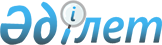 Шымкент қаласының жерлерін аймақтарға бөлу жобасын (схемасын) бекіту туралыШымкент қаласы мәслихатының 2021 жылғы 13 желтоқсандағы № 12/98-VII шешiмi. Қазақстан Республикасының Әділет министрлігінде 2021 жылғы 27 желтоқсанда № 26074 болып тіркелді
      "Қазақстан Республикасындағы жергілікті мемлекеттік басқару және өзін-өзі басқару туралы" Қазақстан Республикасының Заңына және Қазақстан Республикасы Жер кодексінің 8-бабының 2-тармағына сәйкес Шымкент қаласының мәслихаты ШЕШТІ:
      1. Шымкент қаласының жерлерін аймақтарға бөлу жобасы (схемасы) осы шешімнің қосымшасына сәйкес бекітілсін.
      2. "Шымкент қаласының жерлерді аймақтарға бөлу схемасы туралы" Оңтүстік Қазақстан облысы Шымкент қалалық мәслихатының 2014 жылғы 24 маусымдағы № 32/257-5с шешімінің күші жойылды деп танылсын (Нормативтік құқықтық актілерді мемлекеттік тіркеу тізілімінде № 2736 болып тіркелген).
      3. "Шымкент қаласы мәслихатының аппараты" мемлекеттік мекемесі Қазақстан Республикасының заңнамасымен белгіленген тәртіпте:
      1) осы шешімді Қазақстан Республикасының Әділет министрлігінде мемлекеттік тіркеуді;
      2) ресми жарияланғаннан кейін осы шешімді Шымкент қаласы мәслихатының интернет-ресурсына орналастыруды қамтамасыз етсін.
      4. Осы шешім оның алғашқы ресми жарияланған күнінен кейін күнтізбелік он күн өткен соң қолданысқа енеді. Шымкент қаласының жерлерін аймақтарға бөлу жобасы (схемасы) 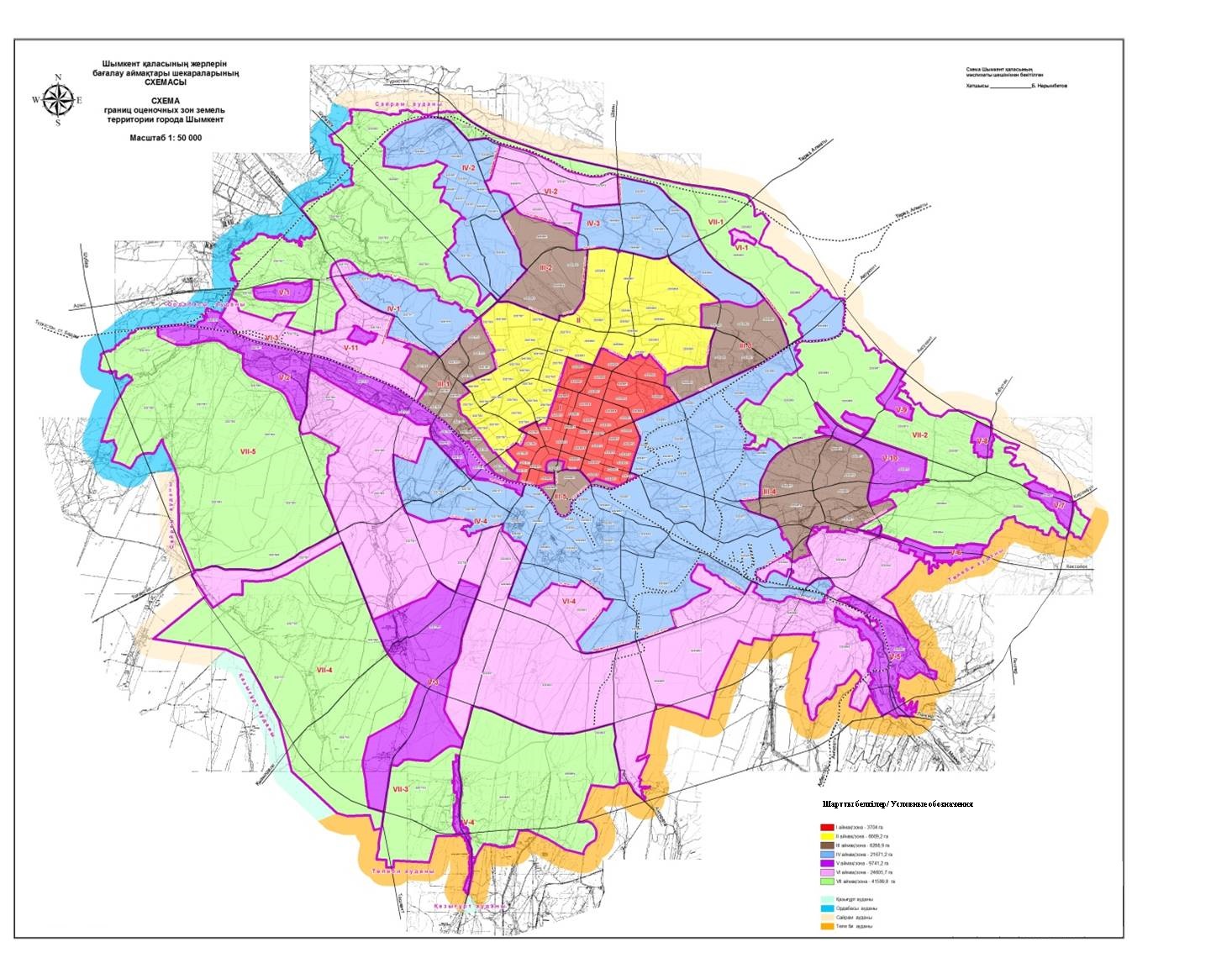 
					© 2012. Қазақстан Республикасы Әділет министрлігінің «Қазақстан Республикасының Заңнама және құқықтық ақпарат институты» ШЖҚ РМК
				
      Шымкент қаласы

      мәслихатының хатшысы

Б. Нарымбетов
Шымкент қаласы мәслихатының
2021 жылғы 13 желтоқсандағы
№ 12/98-VII шешіміне қосымша